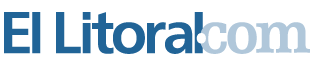 Buzón
Edición del Sábado 05 de febrero de 2011Buzón / Antonio, el ebanistaAntonio, el ebanistaMaría Elena Mazzei.DNI. 6.287.237Señores directores: “En nombre de mi abuelo Miguel / a su paisano Di Dio”.// (¿En que constelación residirán ahora tus horas / pequeño gran ebanista?).// Aquí quedó plasmado a corazón y cincel tu oficio / de manos firmes.// Arte que pulió la nobleza del cedro, del roble / hasta transformarla en una pieza única cargada / de horas sacadas al sueño.// (porque quien lleva el talento como estigma siente / la fusión de su esencia junto al vuelo del espíritu).// Y así, despaciosamente, fue dejando en cada talla / la fibra de sí mismo en su creación legada.// Entre la suave caricia de los pájaros emerge la iglesia / de San Francisco. Mi mirada se refugia en su interior / donde contemplo una de las obras que muestra la / destreza y el tesón de tu temple.// Las hileras de bancos aún parecen destilar fragancias / a través del tiempo.// El sol escurre su ternura de luz sobre la paz del ocaso / enalteciendo con los ocres la espiritualidad del lugar.// Mi memoria alteró su andar para trenzar este recuerdo / de aroma a infancia.// Imágenes y rostros que desde el ayer / hoy detonan la emoción del alma.